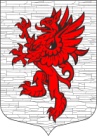 ЛОПУХИНСКОЕ СЕЛЬСКОЕ ПОСЕЛЕНИЕЛОМОНОСОВСКОГО МУНИЦИПАЛЬНОГО РАЙОНАЛЕНИНГРАДСКОЙ ОБЛАСТИСОВЕТ ДЕПУТАТОВР Е Ш Е Н И Е17 июня 2024 года № 23                                                                     д. ЛопухинкаО внесении изменений в решение Совета депутатов МО Лопухинское сельское поселение от 18.12.2019 года № 32 «Об утверждении структуры администрации муниципального образования Лопухинское сельское поселение Ломоносовского муниципального района Ленинградской области»В соответствии с пунктом 8 статьи 37 Федерального закона от 06.10.2003 года № 131-ФЗ «Об общих принципах организации местного самоуправления в Российской Федерации», руководствуясь областным законом от 13.02.2008 г. № 14-оз «О правовом регулировании муниципальной службы в Ленинградской области», Совет депутатов муниципального образования Лопухинское сельское поселение решил: Внести в приложение к решению Совета депутатов МО Лопухинское сельское поселение от 18.12.2019 года № 32 «Об утверждении структуры администрации муниципального образования Лопухинское сельское поселение Ломоносовского муниципального района Ленинградской области» изложив его в новой редакции согласно приложению.Опубликовать (обнародовать) настоящее решение на официальном сайте муниципального образования Лопухинское сельское поселение в информационно-телекоммуникационной сети «Интернет» по адресу «лопухинское-адм.рф».Настоящее решение вступает в силу со дня его официального опубликования и распространяется на правоотношения, возникшие с 01 июля 2024 года. Глава муниципального образования                                            В.В. Шефер                                                           Приложение к решению Совета депутатов МО Лопухинское сельское поселениеот 17 июня 2024 г. № 23	Приложение к решению Совета депутатов МО Лопухинское сельское поселениеОт 18 декабря 2019 г. № 32СТРУКТУРАадминистрации муниципального образования Лопухинское сельское поселение Ломоносовского муниципального района Ленинградской области